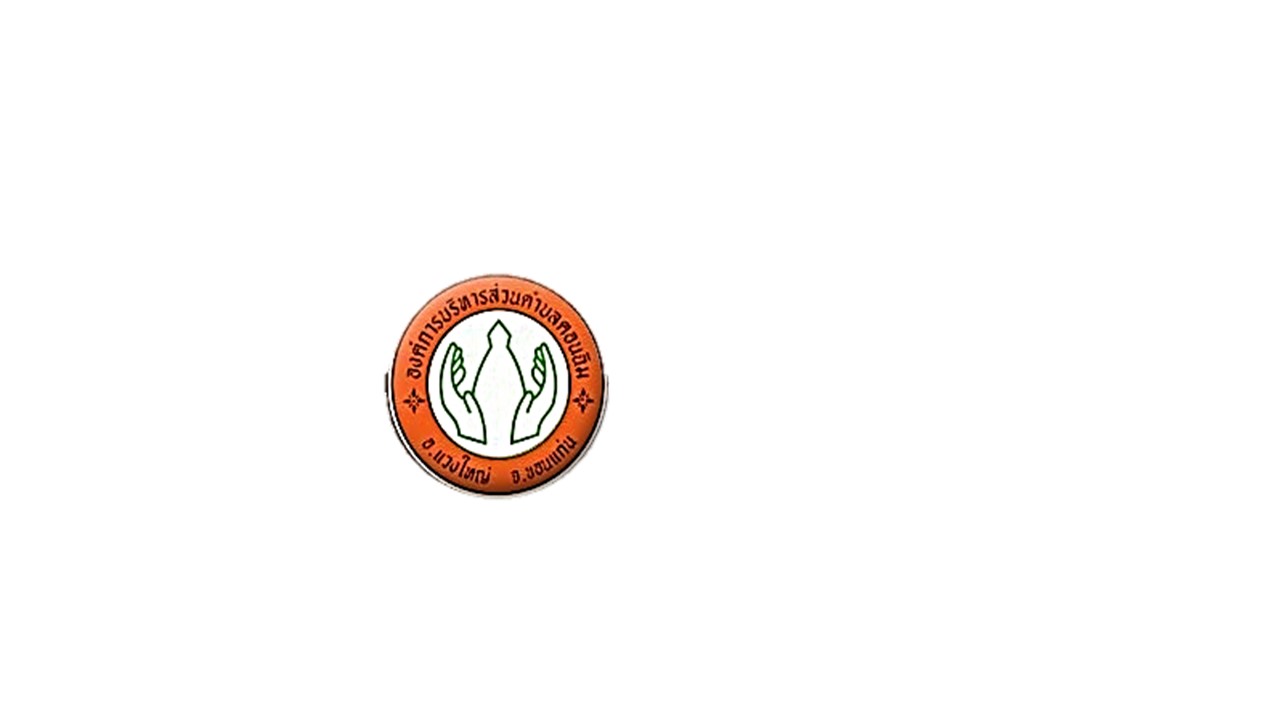 งานนโยบายและแผนองค์การบริหารส่วนตำบลคอนฉิม อำเภอแวงใหญ่ จังหวัดขอนแก่นโทร. 0 4300 9644http://www.konchim.go.thผลการดำเนินงานตามแผนพัฒนาตำบลงบประมาณ  พ.ศ. ๒๕๖5 ไตรมาสที่1-2 (ตุลาคม2564 - มีนาคม 2565)องค์การบริหารส่วนตำบลคอนฉิม     อำเภอแวงใหญ่  จังหวัดขอนแก่น**************************ยุทธศาสตร์การพัฒนาคนและสังคมที่มีคุณภาพ	แผนงาน บริหารทั่วไปแผนงาน รักษาความสงบภายในแผนงานศึกษาแผนงานสาธารณสุข1.5 แผนงานสังคมสงเคราะห์-1.6 แผนงานสร้างความเข้มแข็งของชุมชน1.7 แผนงานการศาสนา วัฒนธรรม และนันทนาการยุทธศาสตร์การพัฒนาเมืองและชุมชนน่าอยู่    แผนงานเคหะและชุมชน    แผนงานอุตสาหกรรมและการโยธาที่โครงการ/กิจกรรมงบประมาณผลการดำเนินงานผลการดำเนินงานผลการดำเนินงานผลการดำเนินงานผลการเบิกจ่ายงบประมาณ (บาท)หน่วยงานดำเนินการหมายเหตุที่โครงการ/กิจกรรมงบประมาณดำเนินการเสร็จแล้วระหว่างดำเนินการยังไม่ได้ดำเนินการยกเลิก/ไม่ดำเนินการผลการเบิกจ่ายงบประมาณ (บาท)หน่วยงานดำเนินการหมายเหตุ1.โครงการฝึกอบรมศึกษาดูงานเพื่อเพิ่มประสิทธิภาพในการปฏิบัติงาน100,000--√--สำนักปลัด2.โครงการสนับสนุนค่าใช้จ่ายในการจัดงานรัฐพิธี/วันสำคัญ20,000√---20,000สำนักปลัด3.โครงการศูนย์ปฏิบัติการร่วมในการช่วยเหลือประชาชนขององค์กรปกครองส่วนท้องถิ่น อำเภอแวงใหญ่ จังหวัดขอนแก่น ประจำปีงบประมาณ พ.ศ.256630,000√---30,000สำนักปลัดที่โครงการ/กิจกรรมงบประมาณผลการดำเนินงานผลการดำเนินงานผลการดำเนินงานผลการดำเนินงานผลการเบิกจ่ายงบประมาณ (บาท)หน่วยงานดำเนินการหมายเหตุที่โครงการ/กิจกรรมงบประมาณดำเนินการเสร็จแล้วระหว่างดำเนินการยังไม่ได้ดำเนินการยกเลิก/ไม่ดำเนินการผลการเบิกจ่ายงบประมาณ (บาท)หน่วยงานดำเนินการหมายเหตุ1.โครงการป้องกันและลดอุบัติเหตุทางถนนในช่วงเทศกาลสงกรานต์5,000--√--สำนักปลัด2.โครงการป้องกันและลดอุบัติเหตุทางถนนในช่วงเทศกาลปีใหม่5,000√---5,000สำนักปลัดที่โครงการ/กิจกรรมงบประมาณผลการดำเนินงานผลการดำเนินงานผลการดำเนินงานผลการดำเนินงานผลการเบิกจ่ายงบประมาณ (บาท)หน่วยงานดำเนินการหมายเหตุที่โครงการ/กิจกรรมงบประมาณดำเนินการเสร็จแล้วระหว่างดำเนินการยังไม่ได้ดำเนินการยกเลิก/ไม่ดำเนินการผลการเบิกจ่ายงบประมาณ (บาท)หน่วยงานดำเนินการหมายเหตุ1.โครงการจัดงานวันเด็กแห่งชาติ30,000√---30,000กองการศึกษาฯ2.โครงการจัดซื้ออาหารเสริม(นม) ให้กับเด็กนักเรียน680,251-√--52,692.64กองการศึกษาฯ3.โครงการสนับสนุนค่าใช้จ่ายในการบริหารสถานศึกษา 558,250-√--91,455กองการศึกษาฯ4.โครงการสนับสนุนอาหารกลางวันให้กับเด็กนักเรียน1,197,000-√--295,050กองการศึกษาฯ5.โครงการส่งเสริมความเป็นเลิศด้านการศึกษาในโรงเรียน400,000--√--กองการศึกษาฯที่โครงการ/กิจกรรมงบประมาณผลการดำเนินงานผลการดำเนินงานผลการดำเนินงานผลการดำเนินงานผลการเบิกจ่ายงบประมาณ (บาท)หน่วยงานดำเนินการหมายเหตุที่โครงการ/กิจกรรมงบประมาณดำเนินการเสร็จแล้วระหว่างดำเนินการยังไม่ได้ดำเนินการยกเลิก/ไม่ดำเนินการผลการเบิกจ่ายงบประมาณ (บาท)หน่วยงานดำเนินการหมายเหตุ1.ค่าเบี้ยเลี้ยงของพนักงานกู้ชีพ340,000-√--46,500สำนักปลัด2.โครงการป้องกันและควบคุมโรคไข้เลือดออก30,000--√--สำนักปลัด3.โครงการป้องกันและควบคุมโรคพิษสุนัขบ้า30,000--√--สำนักปลัด4.เงินอุดหนุนสำหรับการดำเนินงานตามแนวทางโครงการ พระราชดำริด้าน สาธารณสุข บ้านคอนฉิม หมู่ที่ 120,000--√--สำนักปลัด5.เงินอุดหนุนสำหรับการดำเนินงานตามแนวทางโครงการ พระราชดำริด้าน สาธารณสุข บ้านโนนใหญ่ หมู่ที่ 220,000--√--สำนักปลัด6.เงินอุดหนุนสำหรับการดำเนินงานตามแนวทางโครงการ พระราชดำริด้านสาธารณสุขบ้านโนนสวรรค์ หมู่ที่ 320,000--√--สำนักปลัด7.เงินอุดหนุนสำหรับการดำเนินงานตามแนวทางโครงการ พระราชดำริด้านสาธารณสุข บ้านดงบัง หมู่ที่ 420,000--√--สำนักปลัด8.เงินอุดหนุนสำหรับการดำเนินงานตามแนวทางโครงการ พระราชดำริด้านสาธารณสุข บ้านป่าแดง หมู่ที่ 520,000--√--สำนักปลัด9.เงินอุดหนุนสำหรับการดำเนินงานตามแนวทางโครงการ พระราชดำริด้านสาธารณสุข บ้านดอนโจด หมู่ที่ 620,000--√--สำนักปลัด10.เงินอุดหนุนสำหรับการดำเนินงานตามแนวทางโครงการ พระราชดำริด้านสาธารณสุข บ้านโคกสว่าง หมู่ที่ 720,000--√--สำนักปลัด11.เงินอุดหนุนสำหรับการดำเนินงานตามแนวทางโครงการ พระราชดำริด้านสาธารณสุข บ้านโนนเก่าน้อย หมู่ที่ 820,000--√--สำนักปลัด12.เงินอุดหนุนสำหรับการดำเนินงานตามแนวทางโครงการ พระราชดำริด้านสาธารณสุข บ้านคอนฉิมพัฒนา หมู่ที่ 920,000--√--สำนักปลัดที่โครงการ/กิจกรรมงบประมาณผลการดำเนินงานผลการดำเนินงานผลการดำเนินงานผลการดำเนินงานผลการเบิกจ่ายงบประมาณ (บาท)หน่วยงานดำเนินการหมายเหตุที่โครงการ/กิจกรรมงบประมาณดำเนินการเสร็จแล้วระหว่างดำเนินการยังไม่ได้ดำเนินการยกเลิก/ไม่ดำเนินการผลการเบิกจ่ายงบประมาณ (บาท)หน่วยงานดำเนินการหมายเหตุ1.โครงการกิจกรรมวันผู้สูงอายุและวันครอบครัว60,000--√--สำนักปลัด2.โครงการจัดเวทีประชาคมหมู่บ้าน-ตำบล10,000-√--9,500สำนักปลัด3.โครงการป้องกันและแก้ไขปัญหายาเสพติดจังหวัดขอนแก่น20,000--√--สำนักปลัด4.โครงการป้องกันและแก้ไขปัญหายาเสพติดในพื้นที่ ประจำปีงบประมาณ พ.ศ. 256630,000--√--สำนักปลัด5.โครงการคอนฉิมพอเพียง70,000-√---สำนักปลัดที่โครงการ/กิจกรรมงบประมาณผลการดำเนินงานผลการดำเนินงานผลการดำเนินงานผลการดำเนินงานผลการเบิกจ่ายงบประมาณ (บาท)หน่วยงานดำเนินการหมายเหตุที่โครงการ/กิจกรรมงบประมาณดำเนินการเสร็จแล้วระหว่างดำเนินการยังไม่ได้ดำเนินการยกเลิก/ไม่ดำเนินการผลการเบิกจ่ายงบประมาณ (บาท)หน่วยงานดำเนินการหมายเหตุ1.โครงการส่งเสริมกีฬาต้านยาเสพติด50,000-√---กองการศึกษาฯ2.โครงการรำบวงสรวงสิ่งศักดิ์สิทธิ์ศาลหลักเมือง (รำงานไหม)20,000√---20,000กองการศึกษาฯ4.โครงการส่งเสริม บำรุงรักษา จารีตประเพณี กิจกรรมวันเข้าพรรษา และวันอาสาฬหบูชา50,000--√--กองการศึกษาฯ5.โครงการงานประเพณีบุญกุ้มข้าวใหญ่ ของดีแวงใหญ่20,000√---20,000กองการศึกษาฯ6.โครงการส่งเสริม บำรุงรักษาวัฒนธรรมจารีตประเพณี กิจกรรมบุญคุณลาน สู่ขวัญข้าวชาวอีสาน10,000√---10,000กองการศึกษาฯ7.โครงการนมัสการพระธาตุเจดีย์ศรีแวงใหญ่30,000--√--กองการศึกษาฯที่โครงการ/กิจกรรมงบประมาณผลการดำเนินงานผลการดำเนินงานผลการดำเนินงานผลการดำเนินงานผลการเบิกจ่ายงบประมาณ (บาท)หน่วยงานดำเนินการหมายเหตุที่โครงการ/กิจกรรมงบประมาณดำเนินการเสร็จแล้วระหว่างดำเนินการยังไม่ได้ดำเนินการยกเลิก/ไม่ดำเนินการผลการเบิกจ่ายงบประมาณ (บาท)หน่วยงานดำเนินการหมายเหตุ1.โครงการติดตั้งโคมไฟฟ้าส่องสว่างภายในตำบลคอนฉิม50,000--√--กองช่าง2.โครงการอุดหนุนค่าขยายเขตไฟฟ้าแรงต่ำ บ้านโคกสว่าง หมู่ที่ 7 สายนานายดำ โทอื้น ถึงนานายอุบล หาญปราบ100,000--√--กองช่าง3.โครงการอุดหนุนค่าขยายเขตไฟฟ้าแรงต่ำ บ้านดอนโจด หมู่ที่ 6 สายนานางประกัน นามลิวัน ถึงนานายแก้ว ลาเสือ200,000--√--กองช่าง4.โครงการอุดหนุนค่าขยายเขตไฟฟ้าแรงต่ำ บ้านโนนสวรรค์ หมู่ที่ 3 สายนานางจันทร์ โครตมณี ถึงนานางพรทิพย์ วงษา130,000--√--กองช่างที่โครงการ/กิจกรรมงบประมาณผลการดำเนินงานผลการดำเนินงานผลการดำเนินงานผลการดำเนินงานผลการเบิกจ่ายงบประมาณ (บาท)หน่วยงานดำเนินการหมายเหตุที่โครงการ/กิจกรรมงบประมาณดำเนินการเสร็จแล้วระหว่างดำเนินการยังไม่ได้ดำเนินการยกเลิก/ไม่ดำเนินการผลการเบิกจ่ายงบประมาณ (บาท)หน่วยงานดำเนินการหมายเหตุ1.โครงการถมดินบริเวณสระน้ำโรงเรียนบ้านดอนโจด หมู่ที่ 650,000--√--กองช่าง2.โครงการก่อสร้างโรงจอดรถบรรทุกน้ำและรถยนต์ส่วนกลาง ขององค์การบริหารส่วนตำบลคอนฉิม100,000--√--กองช่างโครงการปรับปรุงถนนคอนกรีตเสริมเหล็ก บ้านป่าแดง หมู่ที่ 5 สายบ้านนายเลี้ยง กัมหาวงศ์ ถึงบ้านนางทองวาด กิ่งมณี	200,000--√--กองช่างโครงการปรับปรุงถนนดิน โดยการลงหินคลุก บ้านคอนฉิม หมู่ที่ 1 สายลำห้วยเสือเขี้ยวตอนบน จากนานางสวา ปลัดศรีช่วย ถึงนานายกุล โทมา130,000--√--กองช่างโครงการปรับปรุงถนนดิน โดยการลงหินคลุก บ้านคอนฉิมพัฒนา หมู่ที่ 9 สายนานายแถลง ปลัดกอง ถึงนานางคำชอบ พลเมือง200,000--√--กองช่างโครงการปรับปรุงถนนดิน โดยการลงหินคลุก บ้านดงบัง หมู่ที่ 4 สายสามแยกนานายศักดิ์ดา มหาราช ถึงสี่แยกบ้านโนนสวรรค์	50,000--√--กองช่างโครงการปรับปรุงถนนดิน โดยการลงหินคลุก บ้านดงบัง หมู่ที่ 4 สายสามแยกนานายสุภีร์ ถึงสามแยกบ้านถลุงเหล็ก150,000--√--กองช่างโครงการปรับปรุงถนนดิน โดยการลงหินคลุก บ้านโนนเก่าน้อย หมู่ที่ 8 สายนานายศิริ เขียวชัยภูมิ ถึง นานายสงคราม ชำกุล150,000--√--กองช่างโครงการปรับปรุงถนนดิน โดยการลงหินคลุก บ้านโนนเก่าน้อย หมู่ที่ 8 สายลำห้วยขี้นาคตอนล่าง ถึงบ้านดอนโจดตอนบน50,000--√--กองช่างที่โครงการ/กิจกรรมงบประมาณผลการดำเนินงานผลการดำเนินงานผลการดำเนินงานผลการดำเนินงานผลการเบิกจ่ายงบประมาณ (บาท)หน่วยงานดำเนินการหมายเหตุที่โครงการ/กิจกรรมงบประมาณดำเนินการเสร็จแล้วระหว่างดำเนินการยังไม่ได้ดำเนินการยกเลิก/ไม่ดำเนินการผลการเบิกจ่ายงบประมาณ (บาท)หน่วยงานดำเนินการหมายเหตุโครงการปรับปรุงถนนดิน โดยการลงหินคลุก บ้านโนนสวรรค์ หมู่ที่ 3 สายลำห้วยหนองเอี่ยนด้านทิศตะวันออกจากนานางเก่ง ถึงนานางเรียบ พื้นไธสงค์70,000--√--กองช่างโครงการปรับปรุงถนนดิน โดยการลงหินคลุกบ้านโนนใหญ่ หมู่ที่ 2 สายบ้านโนนใหญ่ เชื่อมลำห้วยแก 	    133,000--√--กองช่างโครงการปรับปรุงถนนดิน โดยการลงหินคลุก บ้านโนนใหญ่ หมู่ที่ 2 สายวัดกู่แก้ว เชื่อมถนนบ้านป่าแดง67,000--√--กองช่างโครงการปรับปรุงระบบประปา บ้านโคกสว่าง หมู่ที่ 7100,000--√--กองช่าง